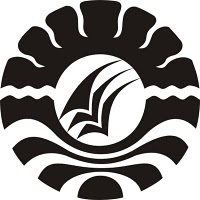 SKRIPSIPENGARUH  ULAR TANGGA TERHADAP MOTIVASI BELAJAR PKN SISWA KELAS IV SD NEGERI TIDUNGKECAMATAN RAPPOCINIKOTA MAKASSARST. HAJRAHPROGRAM STUDI PENDIDIKAN GURU SEKOLAH DASARFAKULTAS ILMU PENDIDIKANUNIVERSITAS NEGERI MAKASSAR2016